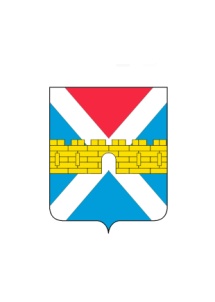 АДМИНИСТРАЦИЯ  КРЫМСКОГО  ГОРОДСКОГО  ПОСЕЛЕНИЯ КРЫМСКОГО РАЙОНАПОСТАНОВЛЕНИЕот 14.12.2018                                                                                                                         № 1199город КрымскО внесении изменений в постановление администрации Крымского городского поселения Крымского района  от 30 августа 2017 года №1154 «О ежегодном конкурсе  на звание «Лучший орган территориального общественного  самоуправления» Крымского городского поселения Крымского района»В связи с кадровыми перестановками в администрации Крымского городского поселения Крымского района, п о с т а н о в л я ю:1.Внести изменения в приложение №2 «Состав комиссии по подведению итогов конкурса на звание «Лучший орган территориального общественного самоуправления» Крымского городского поселения Крымского района» к постановлению администрации Крымского городского поселения Крымского района  от 30 августа 2017 года №1154 «О ежегодном конкурсе  на звание «Лучший орган территориального общественного  самоуправления» Крымского городского поселения  Крымского района» и читать его в новой редакции  (приложение).2. Организационному отделу администрации Крымского городского поселения Крымского района (Завгородняя) разместить настоящее постановление  на официальном сайте администрации Крымского городского поселения Крымского района.3. Постановление вступает в силу со дня его подписания.ГлаваКрымскогогородскогопоселения Крымского района                                                     Я.Г.Будагов